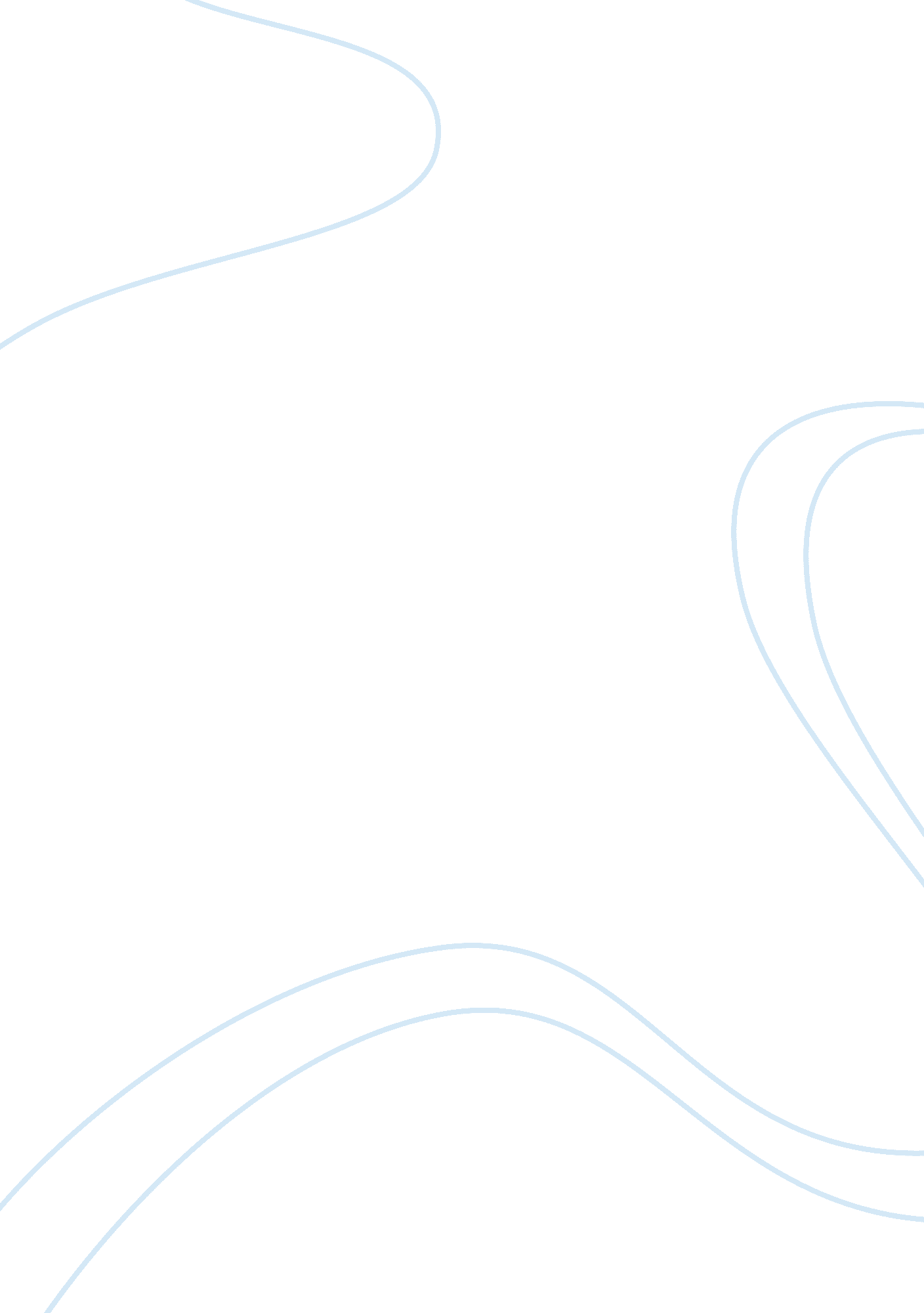 Article analysis assignment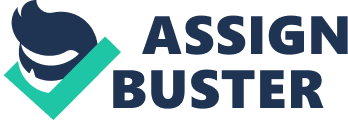 Article Analysis Introduction This paper reviews on the recent research on the impact of TASERS on police use of force decisions. When police want to carry out an arrest on a suspect, they might be sometimes be needed to use a certain amount of force or physical control in order to carry out their jobs effectively. Therefore this paper reviewed on the circumstances, level and degree to which the tasers are used. However the use of tasers has brought about a serious debate, therefore in order to effectively identify the impacts, officers were assigned either to a treatment, where they were allowed to use tasers (Michael & Earl, 2014). 
Theoretical assumption 
The study investing the taser’s impact on the arrest of the criminals, it further tested whether the tasers affected the arrest process negatively or positively. It also investigated the extent to which the armed officers use the alternative types of arms and also the necessary alternatives that the officers use on tasers (Michael & Earl, 2014) 
Methodology 
In order to conduct this study, the author used experiment to determine the impacts on the use of tarser. Here, policemen were divided into two camps. One were allowed the use of tarsiers in law enforcement while the other group was denied the use of tarser. The results were later analyzed. The author also used secondary data to get information pertaining the use of force in order to carry out arrests and also maintaining law and order. He used already published information in form of books and journals (Michael & Earl, 2014). Since the use of force on criminals brought about a heated debate on whether it would be implied or not. The author collected information from activists who condemned this activity. He further used questionnaires which were administered to the common persons who gave their ideas on the impacts of taser to the suspects. He also engaged in focus discussion groups which contained all the relevant stakeholders (Michael & Earl, 2014). 
Results 
The study found that the officers who went to work with the tasers found it less likely to use other alternative forms of weapons in controlling the level of suspect resistance; the alternative arms in this case include the balloon, pepper spray and also the use of bear hands. It was also found that the officers found it difficult in applying other forms of arms in the case of suspect’s resistance (Michael & Earl, 2014). It was also found that the officers that went too tackle suspects were not easy in using the tarsiers in cases of resistant and violent suspects. Moreover there was no difference in behavior between the two police camps. 
Assessment of the study and limitations 
The mode in which the author conducted his research was effective; this was because the data that he collected was enough to justify the hypothesis. This was because he used the best methods of collecting information which gave him a wide range of information on which to analyze (Michael & Earl, 2014). 
References 
Michael Maxfield, E. B. (2014). Research Methods for Criminal Justice and Criminology. New York: Cengage Learning. 